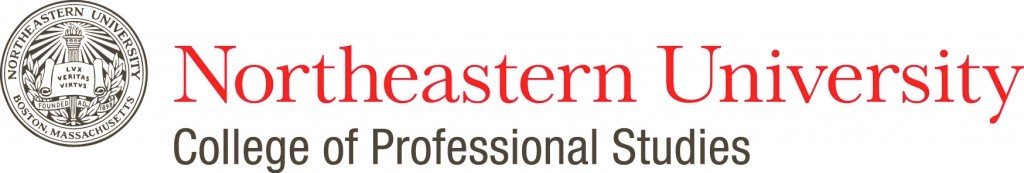 2015 CPS Fall Faculty Conference and Northeastern University/ Swinburne University of Technology Global Leadership Summit Friday, October 2, 2015, Sheraton Boston Hotel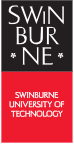 7:30 am – 8:00 am	Check In for Leadership Breakfast (advanced RSVP is required)Location: Constitution Foyer, 2nd Floor8:00 am – 9:15 am	Leadership Breakfast: Celebrating Industry PartnershipsWelcome by John LaBrie, DeanSpeakers: Employer Panel Discussion facilitated by Joanne Goldstein, Associate Vice President for Workforce Engagement and DevelopmentLocation: Constitution Ballroom, 2nd Floor9:00 am – 10:00 am	General Conference Registration and Coffee HourLocation: Constitution Foyer, 2nd Floor9:15 am – 10:00 am	Networking Time for Leadership Breakfast AttendeesLocation: Constitution Foyer, 2nd Floor10:00 am – 11:15 am	Opening Ceremony and Keynote AddressMorning Greeting: John LaBrie, DeanKeynote Speaker: Dr. Martha Kanter, former Undersecretary for Education, US Department of Education, Distinguished Visiting Professor and Senior Fellow, New York University, Steinhardt School of Education and Human Development  Location: Constitution Ballroom, 2nd Floor http://nuonline.adobeconnect.com/p46cbn0m0wj/11:15 am – 11:30 am	Morning BreakLocation: Constitution Ballroom 2nd Floor11:30 am - 12:15 pm	Meet and Greet Program Leadership and FacultyLocation: Breakout Rooms (Clarendon, Dalton, Exeter, and Gardner, 3rd Floor)12:15 pm – 12:45 pm	Buffet LunchPick up lunch in Constitution Foyer and proceed to Constitution Ballroom, 2nd FloorLuncheon AddressKeynote Speaker: Tom Clancy, Former Vice President of EMC Educational Services Location: Constitution Ballroom, 2nd Floorhttp://nuonline.adobeconnect.com/p53b38zrhjf/1:30 pm - 4:15 pm	Afternoon Sessions Program: Energizing Leadership and Energizing Teaching TracksSessions to include a variety of CPS Talks, workshops, presentations, and panels Location: Breakout Rooms on 2nd and 3rd Floor; please see printed agenda for breakout room descriptionsCPS Talks 1 - http://nuonline.adobeconnect.com/p410wqmbcga/CPS Talks 2 - http://nuonline.adobeconnect.com/p5bglb44zru/CPS Talks 3 - http://nuonline.adobeconnect.com/p2ts2pojn19/1:30 session - http://nuonline.adobeconnect.com/p7m1w1225vg/2:30 session - http://nuonline.adobeconnect.com/p5lqnq1b5f8/4:15 pm – 4:30 pm	Closing RemarksDean John LaBrie, College of Professional Studies, Northeastern University and Executive Dean Michael Gilding, Faculty of Business and Law, Swinburne University of TechnologyLocation: Republic Ballroom, 2nd Floor4:30 pm – 5:30 pm	Poster Session and Cocktail HourLocation: Republic Ballroom, 2nd Floor5:30 pm	Conference Ends